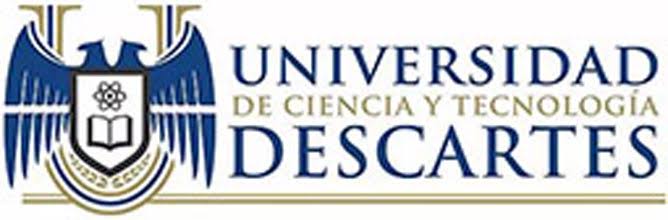 VALE DE MATERIALES, REACTIVOS Y/O EQUIPOVALE DE MATERIALES, REACTIVOS Y/O EQUIPOVALE DE MATERIALES, REACTIVOS Y/O EQUIPOVALE DE MATERIALES, REACTIVOS Y/O EQUIPOVALE DE MATERIALES, REACTIVOS Y/O EQUIPO1. INSTITUCIÓN: UNIVERSIDAD DE CIENCIA Y TECNOLOGÍA DESCARTES   2. PLAN: BACHILLERATO    3. CLAVE: 79484. ASIGNATURA: ________________   5. CLAVE DE MATERIA: ______   6. GRUPO: _____   7. No. DE EQUIPO: ____8. TITULAR DE LA MATERIA: __________________________    9. No. DE INVESTIGACIÓN: ____   10. UNIDAD: ___ 11. TEMA:  ______________________________________________________12. TIPO DE SESIÓN PROGRAMADA: NORMAL:            EXTEMPORÁNEA: _______   DE PRUEBA: __________13. LABORATORISTA:                                                                            14. MODALIDAD: PRESENCIAL: ______ LÍNEA:_____1. INSTITUCIÓN: UNIVERSIDAD DE CIENCIA Y TECNOLOGÍA DESCARTES   2. PLAN: BACHILLERATO    3. CLAVE: 79484. ASIGNATURA: ________________   5. CLAVE DE MATERIA: ______   6. GRUPO: _____   7. No. DE EQUIPO: ____8. TITULAR DE LA MATERIA: __________________________    9. No. DE INVESTIGACIÓN: ____   10. UNIDAD: ___ 11. TEMA:  ______________________________________________________12. TIPO DE SESIÓN PROGRAMADA: NORMAL:            EXTEMPORÁNEA: _______   DE PRUEBA: __________13. LABORATORISTA:                                                                            14. MODALIDAD: PRESENCIAL: ______ LÍNEA:_____1. INSTITUCIÓN: UNIVERSIDAD DE CIENCIA Y TECNOLOGÍA DESCARTES   2. PLAN: BACHILLERATO    3. CLAVE: 79484. ASIGNATURA: ________________   5. CLAVE DE MATERIA: ______   6. GRUPO: _____   7. No. DE EQUIPO: ____8. TITULAR DE LA MATERIA: __________________________    9. No. DE INVESTIGACIÓN: ____   10. UNIDAD: ___ 11. TEMA:  ______________________________________________________12. TIPO DE SESIÓN PROGRAMADA: NORMAL:            EXTEMPORÁNEA: _______   DE PRUEBA: __________13. LABORATORISTA:                                                                            14. MODALIDAD: PRESENCIAL: ______ LÍNEA:_____1. INSTITUCIÓN: UNIVERSIDAD DE CIENCIA Y TECNOLOGÍA DESCARTES   2. PLAN: BACHILLERATO    3. CLAVE: 79484. ASIGNATURA: ________________   5. CLAVE DE MATERIA: ______   6. GRUPO: _____   7. No. DE EQUIPO: ____8. TITULAR DE LA MATERIA: __________________________    9. No. DE INVESTIGACIÓN: ____   10. UNIDAD: ___ 11. TEMA:  ______________________________________________________12. TIPO DE SESIÓN PROGRAMADA: NORMAL:            EXTEMPORÁNEA: _______   DE PRUEBA: __________13. LABORATORISTA:                                                                            14. MODALIDAD: PRESENCIAL: ______ LÍNEA:_____1. INSTITUCIÓN: UNIVERSIDAD DE CIENCIA Y TECNOLOGÍA DESCARTES   2. PLAN: BACHILLERATO    3. CLAVE: 79484. ASIGNATURA: ________________   5. CLAVE DE MATERIA: ______   6. GRUPO: _____   7. No. DE EQUIPO: ____8. TITULAR DE LA MATERIA: __________________________    9. No. DE INVESTIGACIÓN: ____   10. UNIDAD: ___ 11. TEMA:  ______________________________________________________12. TIPO DE SESIÓN PROGRAMADA: NORMAL:            EXTEMPORÁNEA: _______   DE PRUEBA: __________13. LABORATORISTA:                                                                            14. MODALIDAD: PRESENCIAL: ______ LÍNEA:_____VALE A FAVOR DEL LABORATORIO  DE CIENCIAS EXPERIMENTALESVALE A FAVOR DEL LABORATORIO  DE CIENCIAS EXPERIMENTALESVALE A FAVOR DEL LABORATORIO  DE CIENCIAS EXPERIMENTALESFECHA: FECHA: POR LOS SIGUIENTES MATERIALES, REACTIVOS Y/O EQUIPOSPOR LOS SIGUIENTES MATERIALES, REACTIVOS Y/O EQUIPOSPOR LOS SIGUIENTES MATERIALES, REACTIVOS Y/O EQUIPOSHORARIO: HORARIO: CANTIDADDESCRIPCIÓN DEL MATERIALDESCRIPCIÓN DEL MATERIALOBSERVACIONESOBSERVACIONESRECIBIMOS DE CONFORMIDADRECIBIMOS DE CONFORMIDADRECIBIMOS DE CONFORMIDADRECIBIMOS DE CONFORMIDADRECIBIMOS DE CONFORMIDAD15. NOMBRE DEL ALUMNO(A)15. NOMBRE DEL ALUMNO(A)16. No. DE CONTROL16. No. DE CONTROL17. FIRMA